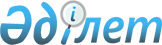 Об организации и обеспечении в январе - марте 2010 года приписки граждан мужского пола, которым в год приписки исполняется семнадцать лет к призывному участку государственного учреждения "Отдел по делам обороны Жаксынского района Акмолинской области"
					
			Утративший силу
			
			
		
					Решение акимата Жаксынского района Акмолинской области от 1 декабря 2009 года № 10. Зарегистрировано Управлением юстиции Жаксынского района Акмолинской области 31 декабря 2009 года № 1-13-101. Утратило силу - решением акима Жаксынского района Акмолинской области от 12 июля 2010 года № 10

      Сноска. Утратило силу - решением акима Жаксынского района Акмолинской области от 12 июля 2010 года № 10      Сноска. Наименование с изменениями, внесенными решением акима Жаксынского района Акмолинской области от 13.01.2010 № 01 (порядок введения в действие см. п. 2)

      В соответствии со статьями 33, 37 Закона Республики Казахстан от 23 января 2001 года «О местном государственном управлении и самоуправлении в Республике Казахстан», статьей 17 Закона Республики Казахстан от 08 июля 2005 года «О воинской обязанности и воинской службе», аким района РЕШИЛ:



      1. Организовать и обеспечить в январе - марте 2010 года приписку граждан мужского пола, которым в год приписки исполняется семнадцать лет к призывному участку государственного учреждения «Отдел по делам обороны Жаксынского района Акмолинской области».

      Сноска. Пункт 1 с изменениями, внесенными решением акима Жаксынского района Акмолинской области от 13.01.2010 № 01 (порядок введения в действие см. п. 2)



      2. Пункт 2 исключен решением акима Жаксынского района Акмолинской области от 13.01.2010 № 01 (порядок введения в действие см. п. 2)



      3. Контроль за исполнением настоящего решения возложить на заместителя акима района Бралину А.Д.



      4. Настоящее решение вступает в силу со дня государственной регистрации в управлении юстиции Жаксынского района и вводится в действие со дня официального опубликования.      Аким Жаксынского района                    И.Кабдугалиев      СОГЛАСОВАНО:      Начальник государственного учреждения

      «Отдел по делам обороны Жаксынского

      района Акмолинской области»                Н.Мельников
					© 2012. РГП на ПХВ «Институт законодательства и правовой информации Республики Казахстан» Министерства юстиции Республики Казахстан
				